П О С Т А Н О В Л Е Н И ЕПРАВИТЕЛЬСТВА  КАМЧАТСКОГО КРАЯ            г. Петропавловск-КамчатскийПРАВИТЕЛЬСТВО ПОСТАНОВЛЯЕТ:1. Внести в пункт 10 приложения № 2 к постановлению Правительства Камчатского края от 25.03.2013 № 107-П «Об установлении размера и порядка оплаты труда адвокатов, оказывающих гражданам бесплатную юридическую помощь в рамках государственной системы бесплатной юридической помощи в Камчатском крае» следующие изменения:1) в абзаце первом слова «соглашения об оказании бесплатной юридической помощи адвокатами» заменить словами «соглашения о взаимодействии между Министерством социального развития и труда Камчатского края и адвокатским образованием по вопросам оказания адвокатами бесплатной юридической помощи»;2) в абзаце втором слова «соглашения об оказании бесплатной юридической помощи адвокатами» заменить словами «соглашения о взаимодействии между Министерством социального развития и труда Камчатского края и адвокатским образованием по вопросам оказания адвокатами бесплатной юридической помощи».2. Настоящее постановление вступает в силу через 10 дней после его официального опубликования.Губернатор Камчатского края 						В.И. Илюхин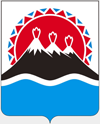 №О внесении изменений в приложение № 2 к постановлению Правительства Камчатского края от 25.03.2013          № 107-П «Об установлении размера и порядка оплаты труда адвокатов, оказывающих гражданам бесплатную юридическую помощь в рамках государственной системы бесплатной юридической помощи в Камчатском крае»